Dooster Time ErrorThursday is marked as the recurring day, but the due date shows up as 4/23/14.  Time was already changed to Arizona Mountain time in settings, so this error should not occur.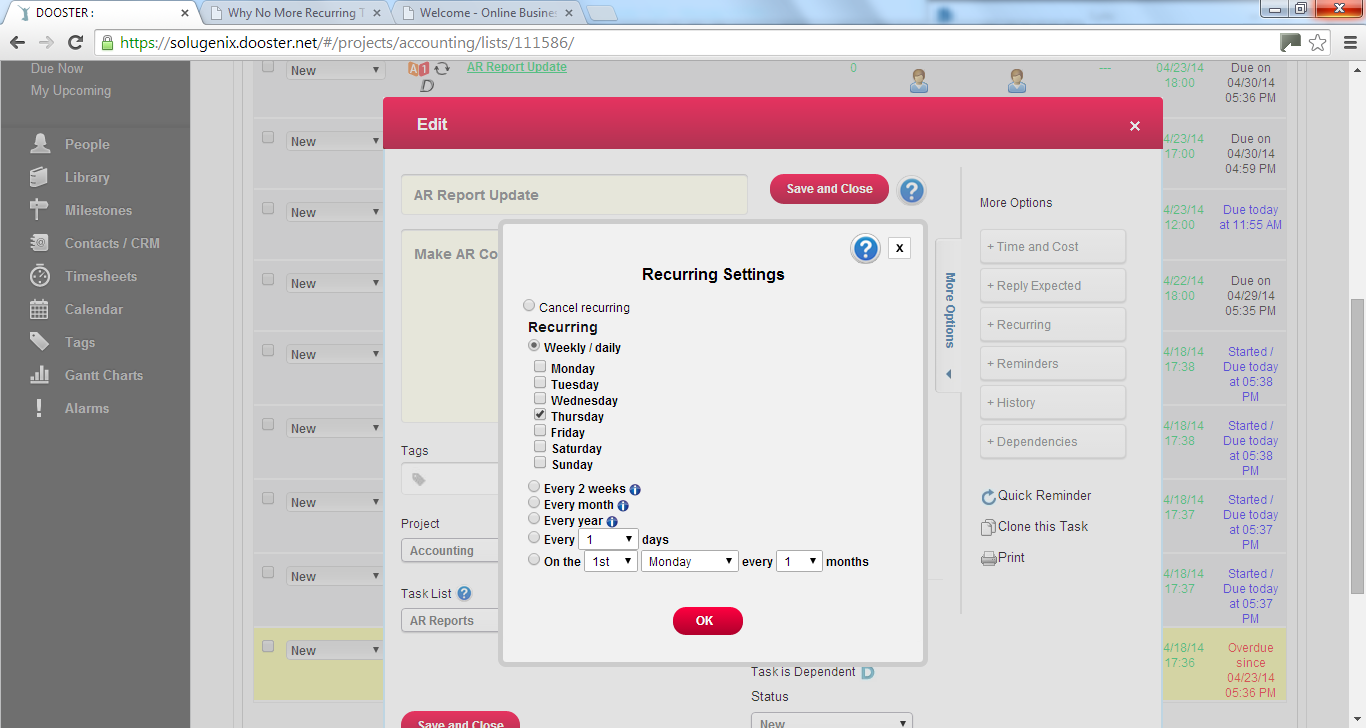 4/23/14 is Wednesday in USA, not Thursday.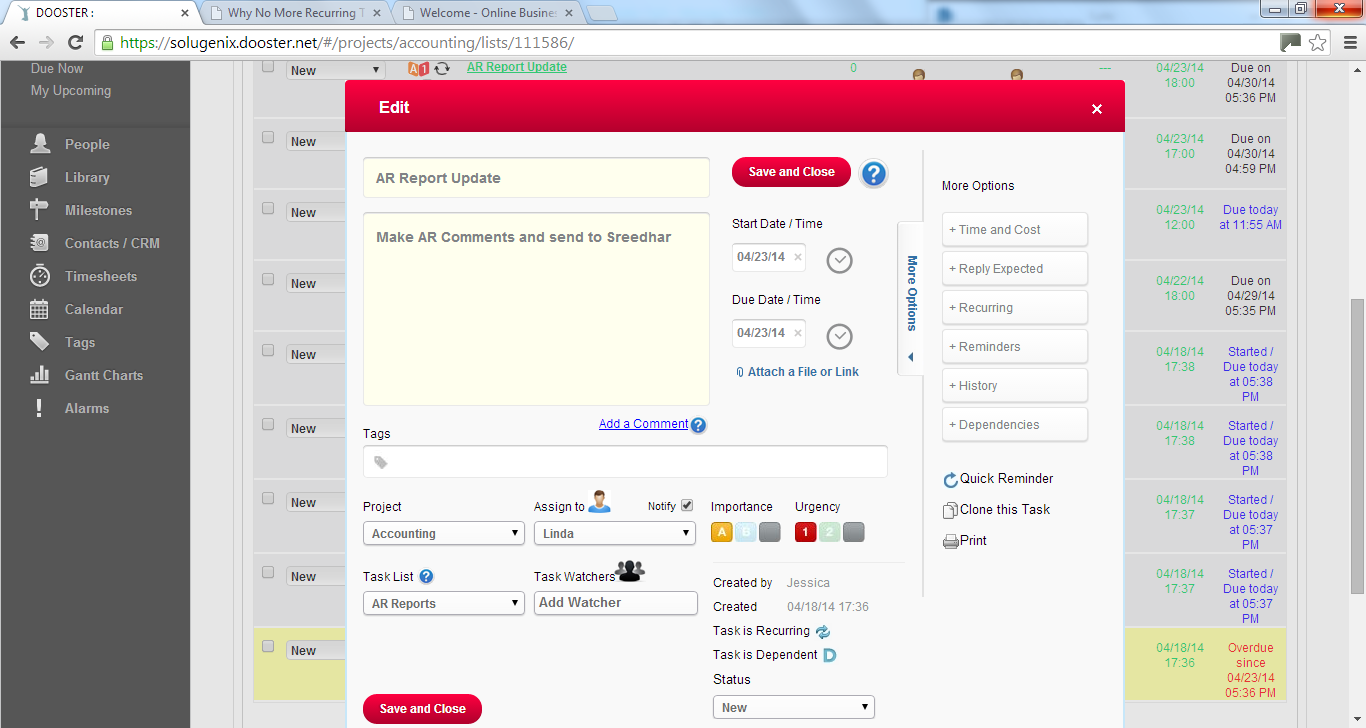 Can this be because Dooster is still programmed as in UK time?  Keep in mind we already changed the time in settings to local time.